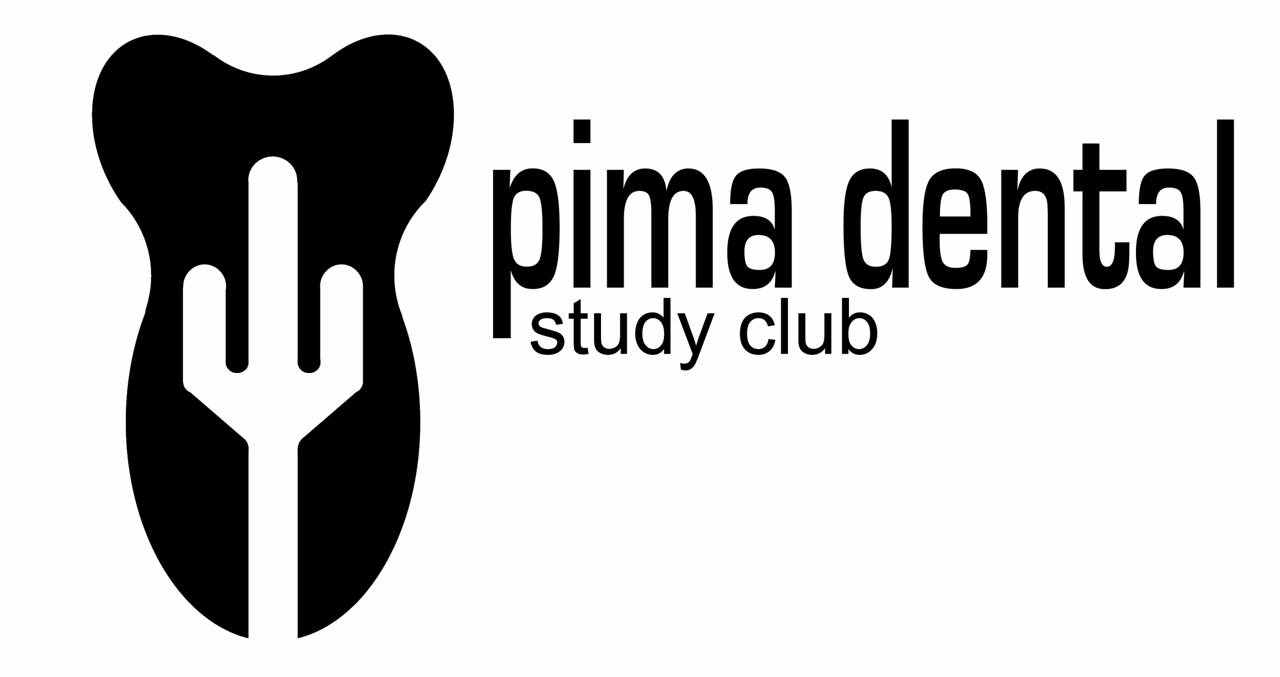 2024 Member Information Update PDSC, PO Box 65832, Tucson, AZ  85728-5832Please update my contact information as follows:Member Name:  __________________________________________Practice Name:	________________________________________Mailing address: 	________________________________________Phone:     ________________________	   Cell   Clinic  Other   	Clinic Phone:	________________________________________		Primary Email:	________________________________________Alternate Email:  	_______________________________________________CE topic/Speaker requests:											Sponsor referrals:  												Comments/Suggestions:  ________________________________________________________________	Submit your update & comments via email to pimadental@gmail.com, fax to (520) 505-5734 or mail it in.      Thank you!Db Qb CC Mbr Rpt  